Организованная учебная деятельностьСредняя группаДата:                                                                                                                                            Воспитатель: Днимова З.Ш.Білім обласы. Образовательные области: Коммуникация.Бөлімдер. Разделы: Развитие речи.Тақырыбы. Тема: «Мы играем».Максаты. Цель: Учить составлять рассказ по картине, упражнять в умении внятно и четко произносить слова с помощью скороговорки, развивать умение употреблять глаголы в ед. и мн.числе, учить составлять рассказ по сюжетной картине, называть отдельные предметы, действия персонажей.Словарная работа: снежная, пушистый. Предварительная работа:отгадывание загадок про времена года в том числе про зиму,разучивание скороговорок, чтение детских стихотворений про зимующих птиц и про зиму.Оборудование: ИКТ, ноутбук, игрушка белкаБилингвальный компонент: Балалар-дети,children. Зима- қыс, winterОжидаемый результат:Воспроизводят: короткий рассказ, правильно согласовывают сущ. с гл. в ед. и мн. числе.Понимают: как надо играть и действовать в коллективе.Применяют: умение отвечать на вопросы полным предложением.                                                          Открытая организованная учебная деятельностьРазвитие речи на тему: «Мы играем »в Средней группе                        Круг радости                                                                             Составление рассказа по картинке «Мы играем»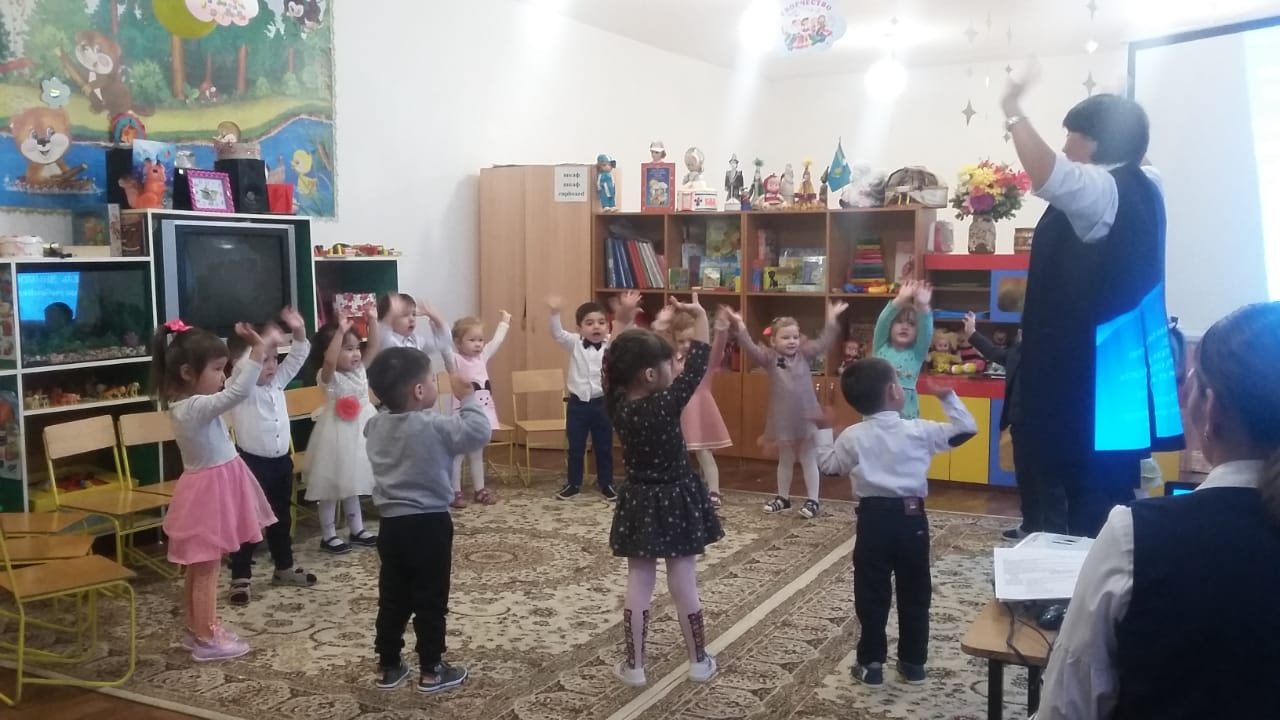 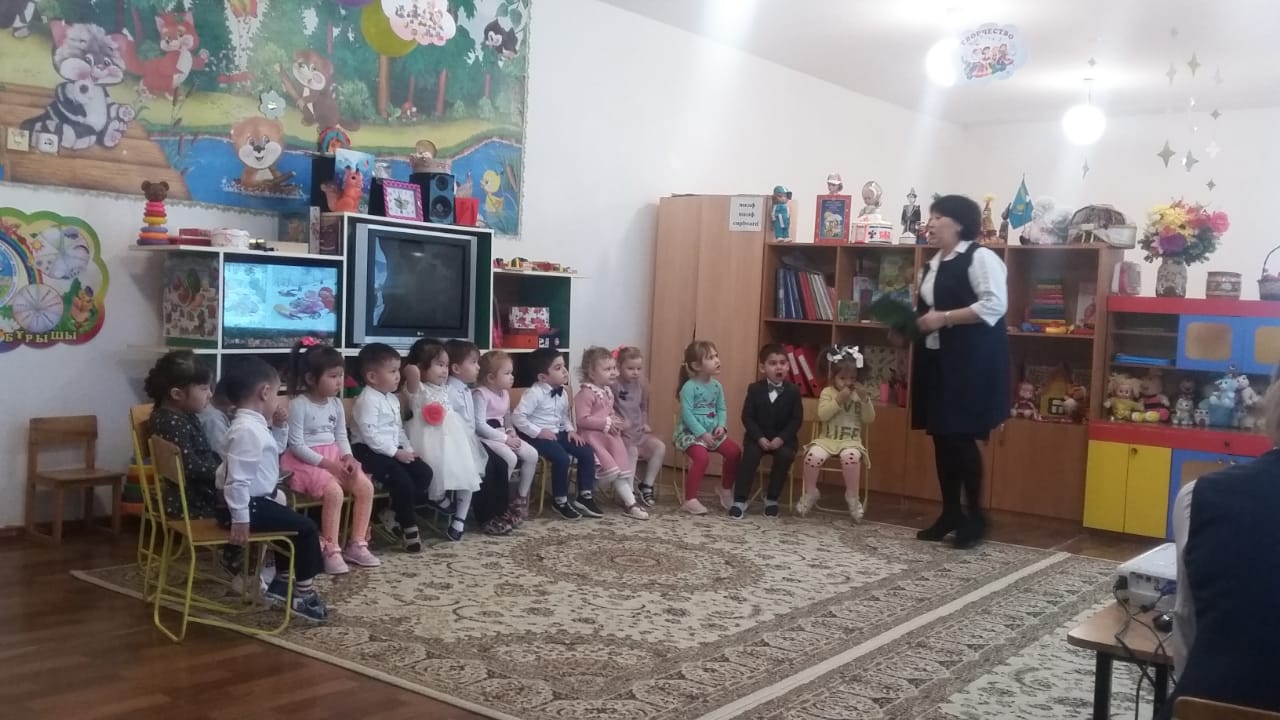                                                                                               Появление снеговика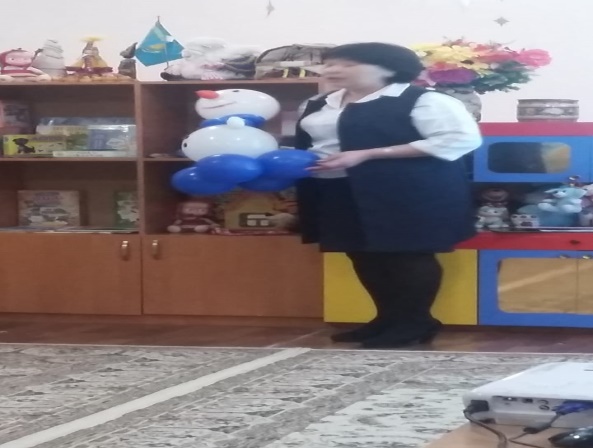 Праздник посвящённый Ко Дню 8 Мартав Средней группе    Сказка «Коза и семеро козлят»                                                                                      Игра «Не зевай-ка, одевай-ка»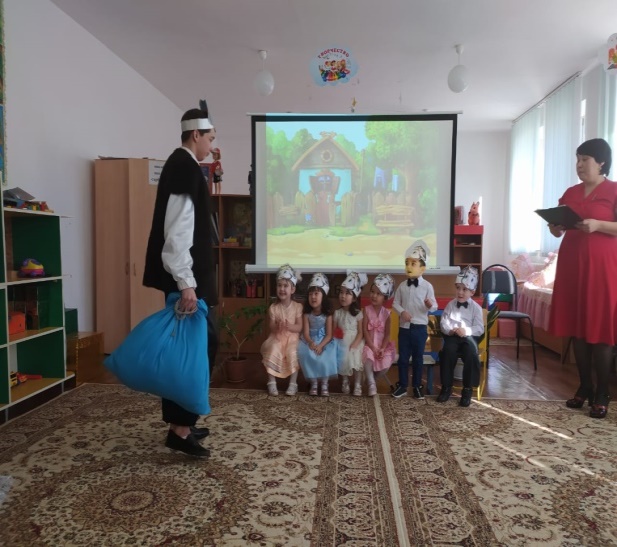 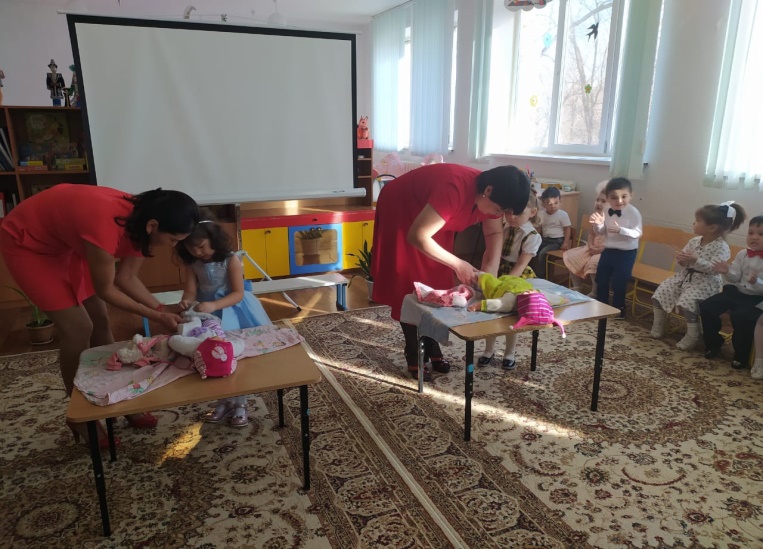                                                                                                       Игра «Сказки»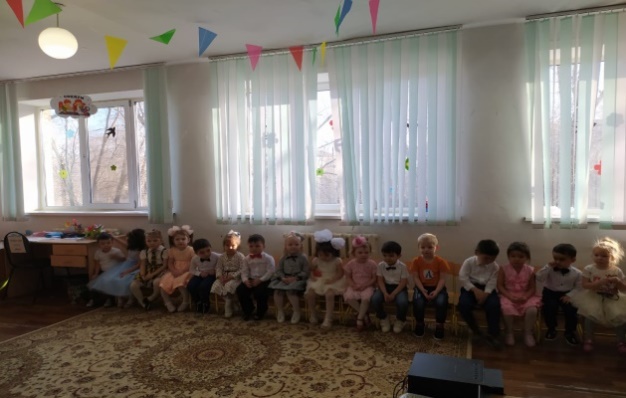 Іс-әрекет кезендер Этапы деятельностиТәрбиешіні іс-әрекеті Действия воспитателяБалалардың іс-әрекеті Действия детейМотивациялық-қозғаушылықМотивационно побудительный	-Дети посмотрите сегодня к нам пришли гости давайте с ними поздороваемся. -Здравствуйте! Саламатсызбе! Hello!Круг приветствия:Ладошки вверх,Ладошки вниз,Ладошки на бочок.И сжали в кулачок.Ладошки вверх подняли И здравствуйте сказали.Загадка: Запорошила дорожки,Разукрасила окошки.Радость детям подарилаИ на санках прокатила ...Зима 2 -слайд-Молодцы дети отгадали загадку  давайте похлопайте в ладоши.-Колокольчик наш звенит.Быть внимательным велит.Билингвальный  компонент: Зима- қыс, winter-Молодцы дети погладили ручки.Дети здороваются с воспитателемВместе с воспитателем становятся в кругДети должны отгадать загадкуДети хлопают в ладоши.Ұйымдастыру-ізденістыруОрганизационно-поисковый-Сегодня дети по картинке мы с вами составим рассказ.3-слайд : про время года зима: Составление рассказа по картине.Дети  вышли на прогулку. Слепили снеговика. Почистили снег лопатами.Катались на санках.Покормили птичек.-Погладили щёчки-Колокольчик наш звенит.Быть внимательным велит.Билингвальный компонент: Балалар-дети,children. -Дети давайте мы с вами сейчас поиграем Игра «Скажи правильно» 1.Снег холодный, пушистый,легкий,чистый2.Зима белая, снежная,красиваяФизминутка:Мы налепим снежков,С ними поиграем.И друг другу снежки весело бросаем.Нам тепло во двореНе замерзли ушкиНакатаем мы снегБелый ком большущий.-Колокольчик наш звенит.Быть внимательным велит.Скороговорка 4- слайд: Хоровая декламация. Сначала рассказывает воспитатель 1-2 раза, хором,потом отдельно мальчики и девочки«Зимним утром от морозаНа заре звенят морозы»-Дети посмотрите что вы видете на картинке? 5-слайд-Правильно Ёлка, а какого цвета ёлочка. Какая ёлочка?-Скоро какой будет праздник? Новый Год!-Дети что-это, слышите звук –это Снеговик .-Снеговик дети  хочет поздравить с наступающими праздниками С Днем Независимости Казахстан и С Новым Годом.16 Декабря  День Независимости Республики Казахстан. Вот посмотрите у нас есть государственные символы: флаг, гимн и герб.Снеговик принёс угощение.Дети по картинке составлюят рассказ про зиму.Билингвальный компонент: Балалар-дети,children. Дети играют в игру и подбирают слова Вместе с воспитателем выполняют физминутку. Картинка Новый ГодДети внимательно слушаютРефлексифті-түзетушілікРефлексивно-корригирующий-Дети понравилось ли сегодняшнее наше занятие?-А, что мы с вами делали ?-Кто к нам в гости приходил?-Дети давайте попрощаемся с нашими гостями.Досвидания! Сауболыңыз!  Goodbye!Дети отвечают на вопросы